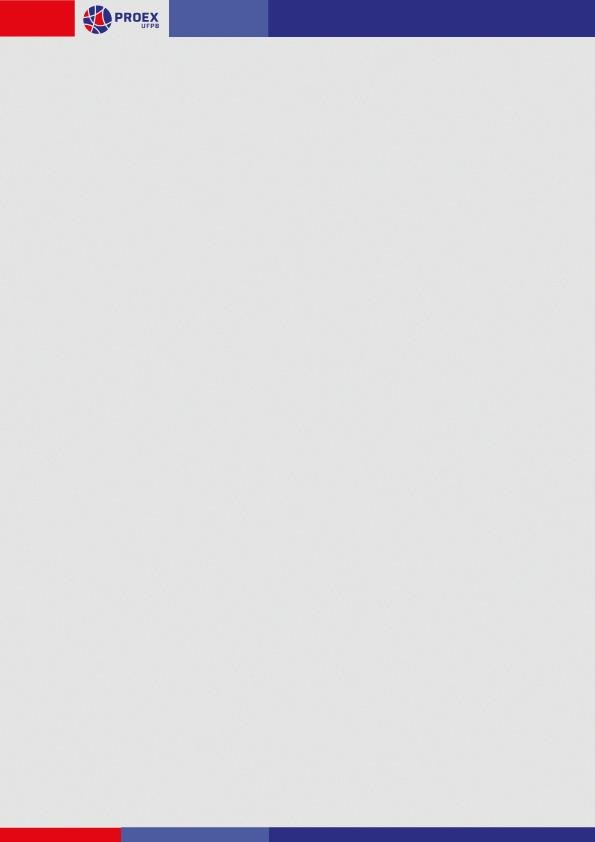 Edital PROBEX 2024/2025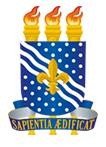 ANEXO VIUNIVERSIDADE FEDERAL DA PARAÍBA PRÓ-REITORIA DE EXTENSÃOCOORDENAÇÃO DE PROGRAMAS DE AÇÃO COMUNITÁRIA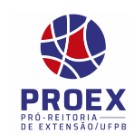 Tabela de prazos para envio das substituições de bolsistas e frequênciaspela Assessoria de ExtensãoTabela de prazos para envio das substituições de bolsistas e frequênciaspela Assessoria de ExtensãoTabela de prazos para envio das substituições de bolsistas e frequênciaspela Assessoria de ExtensãoTabela de prazos para envio das substituições de bolsistas e frequênciaspela Assessoria de ExtensãoTabela de prazos para envio das substituições de bolsistas e frequênciaspela Assessoria de ExtensãoMês:Prazo para envio da substituição à COPAC:Quantidade de bolsas que devem constar no termo de compromissodo substituto:Quantidade de carga horária que deve constar no termo de compromissodo substituto:Prazos para envio das Frequências à COPAC:Setembro26/08/202411 Bolsas880 horas13/09/2024Outubro25/09/202410 Bolsas800 horas15/10/2024Novembro25/10/20249 Bolsas720 horas14/11/2024Dezembro25/11/20248 Bolsas640 horas05/12/2024JaneiroNão PermitidoNão PermitidoNão Permitido15/01/2025Fevereiro24/01/20256 Bolsas480 horas14/02/2025Março25/02/20255 Bolsas400 horas14/03/2025Abril25/03/20254 Bolsas320 horas15/04/2025Maio25/04/20253 Bolsas240 horas15/05/2025Junho23/05/20252 Bolsas160 horas13/06/2025Julho25/06/20251 Bolsa80 horas15/07/2025